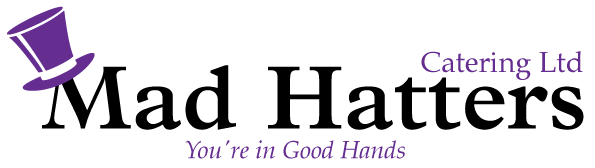 Hot Indian Buffet £18.00 (incuding vat)Minimum order of 20 peopleChicken Tikka MasalaPotato and Spinach Balti (V)Basmati RiceLuxury Indian Vegetable Samosas accompanied with Sweet Chilli DipOnion Bhajis accompanied with Yoghurt and Mint DipGarlic Naan BreadPoppadoms Cucumber, tomato, Onion and Coriander SaladYoghurt and Mint DipA Platter of Mixed Melon SlicesPrice includes Disposable plates and Disposable Cutlery Hot Holding Equipment and vat.  There is a Minimum order of 30 people required                          